Reformierte Kirchen Bern-Jura-SolothurnSuchergebnisse für "Natur"Autor / TitelJahrMedientypSignatur / Standort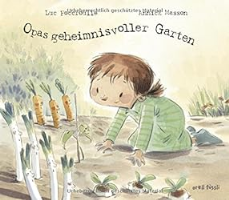 Foccroulle, LucOpas geheimnisvoller Garten2017BilderbuchNatur